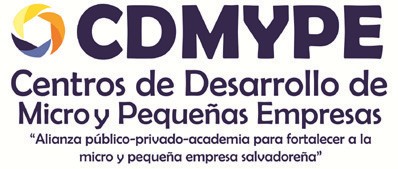 Centros de Desarrollo de Micro y Pequeñas Empresas (CDMYPE)SOLICITUD DE ASESORAMIENTONombre del asesor o asesora: 		Fecha:	 	/	/	 	PARTE 1   /	PROCEDENCIA DEL CLIENTE	Declaro bajo juramento que la información proporcionada es verídica. Solicito asesoramiento al CDMYPE y estoy de acuerdo en participar si soy seleccionado para evaluar los servicios de asesoría recibidos del CDMYPE. Autorizo al CDMYPE para brindar mi nombre y domicilio para las encuestas de CONAMYPE, entendiendo que la información proporcionada será tratada en forma confidencial. Autorizo al CDMYPE para proporcionar la información relevante al asesor asignado. Entiendo que el asesor se compromete a no recomendar servicios o bienes en los que tenga interés personal y a no aceptar comisiones o pagos por el asesoramiento.F.		 Cliente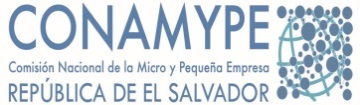 F.		 Asesor/a CDMYPEF.	 Director/a  CDMYPE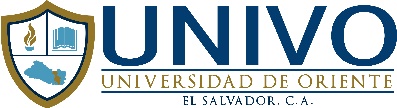 F1Centro regional de CONAMYPE:                            Promoción del CDMYPE: Centro regional de CONAMYPE:                            Promoción del CDMYPE: Centro regional de CONAMYPE:                            Promoción del CDMYPE: Centro regional de CONAMYPE:                            Promoción del CDMYPE: Centro regional de CONAMYPE:                            Promoción del CDMYPE: Centro regional de CONAMYPE:                            Promoción del CDMYPE: Centro regional de CONAMYPE:                            Promoción del CDMYPE: Centro regional de CONAMYPE:                            Promoción del CDMYPE: Centro regional de CONAMYPE:                            Promoción del CDMYPE: Centro regional de CONAMYPE:                            Promoción del CDMYPE: Registro MYPE Registro MYPE Registro MYPE Registro MYPE Registro MYPE Proyecto específico:	                                                            Iniciativa del cliente:Proyecto específico:	                                                            Iniciativa del cliente:Proyecto específico:	                                                            Iniciativa del cliente:Proyecto específico:	                                                            Iniciativa del cliente:Proyecto específico:	                                                            Iniciativa del cliente:Proyecto específico:	                                                            Iniciativa del cliente:Proyecto específico:	                                                            Iniciativa del cliente:Proyecto específico:	                                                            Iniciativa del cliente:Proyecto específico:	                                                            Iniciativa del cliente:Proyecto específico:	                                                            Iniciativa del cliente:Fecha:                       Calificación:Fecha:                       Calificación:Fecha:                       Calificación:Fecha:                       Calificación:Fecha:                       Calificación:PARTE 2   /	INFORMACIÓN DE LA EMPRESA (USO EXCLUSIVO CDMYPE)PARTE 2   /	INFORMACIÓN DE LA EMPRESA (USO EXCLUSIVO CDMYPE)PARTE 2   /	INFORMACIÓN DE LA EMPRESA (USO EXCLUSIVO CDMYPE)PARTE 2   /	INFORMACIÓN DE LA EMPRESA (USO EXCLUSIVO CDMYPE)PARTE 2   /	INFORMACIÓN DE LA EMPRESA (USO EXCLUSIVO CDMYPE)PARTE 2   /	INFORMACIÓN DE LA EMPRESA (USO EXCLUSIVO CDMYPE)PARTE 2   /	INFORMACIÓN DE LA EMPRESA (USO EXCLUSIVO CDMYPE)PARTE 2   /	INFORMACIÓN DE LA EMPRESA (USO EXCLUSIVO CDMYPE)PARTE 2   /	INFORMACIÓN DE LA EMPRESA (USO EXCLUSIVO CDMYPE)PARTE 2   /	INFORMACIÓN DE LA EMPRESA (USO EXCLUSIVO CDMYPE)PARTE 2   /	INFORMACIÓN DE LA EMPRESA (USO EXCLUSIVO CDMYPE)PARTE 2   /	INFORMACIÓN DE LA EMPRESA (USO EXCLUSIVO CDMYPE)PARTE 2   /	INFORMACIÓN DE LA EMPRESA (USO EXCLUSIVO CDMYPE)PARTE 2   /	INFORMACIÓN DE LA EMPRESA (USO EXCLUSIVO CDMYPE)PARTE 2   /	INFORMACIÓN DE LA EMPRESA (USO EXCLUSIVO CDMYPE)Nombre de la empresa, razón social o nombre comercial:Nombre de la empresa, razón social o nombre comercial:Nombre de la empresa, razón social o nombre comercial:Nombre de la empresa, razón social o nombre comercial:Nombre de la empresa, razón social o nombre comercial:Nombre de la empresa, razón social o nombre comercial:Nombre de la empresa, razón social o nombre comercial:Nombre de la empresa, razón social o nombre comercial:Nombre de la empresa, razón social o nombre comercial:Nombre de la empresa, razón social o nombre comercial:Nombre de la empresa, razón social o nombre comercial:Nombre de la empresa, razón social o nombre comercial:Nombre de la empresa, razón social o nombre comercial:Nombre de la empresa, razón social o nombre comercial:Nombre de la empresa, razón social o nombre comercial:NIT empresa:NIT empresa:NIT empresa:NIT empresa:NIT empresa:NIT empresa:NIT empresa:No. IVA:No. IVA:No. IVA:   Contabilidad formal     Si                   No   Contabilidad formal     Si                   No   Contabilidad formal     Si                   No   Contabilidad formal     Si                   No   Contabilidad formal     Si                   NoPersona naturalPersona naturalPersona naturalPersona jurídicaPersona jurídicaPersona jurídicaPersona jurídicaGpo. de empresasGpo. de empresasGpo. de empresasGpo. de empresasGpo. de empresasGpo. emprendedoresGpo. emprendedoresUDPDirección:Dirección:Dirección:Dirección:Dirección:Dirección:Dirección:Dirección:Dirección:Dirección:Dirección:Dirección:Dirección:Dirección:Dirección:Municipio:Municipio:Municipio:Municipio:Municipio:Municipio:Municipio:Departamento:Departamento:Departamento:Departamento:Departamento:Departamento:Departamento:Departamento:Sector económico:Sector económico:Sector económico:Sector económico:Sector económico:Sector económico:Sector económico:Sector económico:Sector económico:Sector económico:Sector económico:Sector económico:Sector económico:Sector económico:Sector económico:PARTE 3  /	INFORMACIÓN DEL SOLICITANTEPARTE 3  /	INFORMACIÓN DEL SOLICITANTEPARTE 3  /	INFORMACIÓN DEL SOLICITANTEPARTE 3  /	INFORMACIÓN DEL SOLICITANTEPARTE 3  /	INFORMACIÓN DEL SOLICITANTEPARTE 3  /	INFORMACIÓN DEL SOLICITANTEPARTE 3  /	INFORMACIÓN DEL SOLICITANTEPARTE 3  /	INFORMACIÓN DEL SOLICITANTE¿Es el solicitante el propietario de la empresa?  Sí           No¿Es el solicitante el propietario de la empresa?  Sí           No¿Es el solicitante el propietario de la empresa?  Sí           No¿Es el solicitante el propietario de la empresa?  Sí           No¿Es el solicitante el propietario de la empresa?  Sí           No¿Es el solicitante el propietario de la empresa?  Sí           No¿Es el solicitante el propietario de la empresa?  Sí           NoNombres:Nombres:Nombres:Nombres:Nombres:Nombres:Nombres:Nombres:Apellidos:Apellidos:Apellidos:Apellidos:Apellidos:Apellidos:Apellidos:DUI:DUI:DUI:DUI:DUI:DUI:DUI:DUI:NIT:NIT:NIT:NIT:NIT:NIT:NIT: Correo:Teléfono personal: Correo:Teléfono personal: Correo:Teléfono personal: Correo:Teléfono personal: Correo:Teléfono personal: Correo:Teléfono personal: Correo:Teléfono personal:Teléfono de la empresa:Teléfono de la empresa:Teléfono de la empresa:Teléfono de la empresa:Teléfono de la empresa:Tel personal:Tel personal:Tel personal: Dirección: Dirección: Dirección: Dirección: Dirección: Dirección: Dirección: Dirección: Dirección: Dirección: Dirección: Dirección: Dirección: Dirección: Dirección:Municipio:Municipio:Municipio:Municipio:Municipio:Municipio:Departamento:Departamento:Departamento:Departamento:Posición en la empresa  Empleado       Socio      otroPosición en la empresa  Empleado       Socio      otroPosición en la empresa  Empleado       Socio      otroPosición en la empresa  Empleado       Socio      otroPosición en la empresa  Empleado       Socio      otroQuien dirige la empresa:    Propietario               Familiar               Empleado            Otro:Quien dirige la empresa:    Propietario               Familiar               Empleado            Otro:Quien dirige la empresa:    Propietario               Familiar               Empleado            Otro:Quien dirige la empresa:    Propietario               Familiar               Empleado            Otro:Quien dirige la empresa:    Propietario               Familiar               Empleado            Otro:Quien dirige la empresa:    Propietario               Familiar               Empleado            Otro:Quien dirige la empresa:    Propietario               Familiar               Empleado            Otro:Quien dirige la empresa:    Propietario               Familiar               Empleado            Otro:Quien dirige la empresa:    Propietario               Familiar               Empleado            Otro:Quien dirige la empresa:    Propietario               Familiar               Empleado            Otro:Quien dirige la empresa:    Propietario               Familiar               Empleado            Otro:Quien dirige la empresa:    Propietario               Familiar               Empleado            Otro:Quien dirige la empresa:    Propietario               Familiar               Empleado            Otro:Quien dirige la empresa:    Propietario               Familiar               Empleado            Otro:Quien dirige la empresa:    Propietario               Familiar               Empleado            Otro:Nivel de estudio del que dirige la empresa: Maestría         Título Universitario       Técnico Univ.        Bachiller         9° o menorNivel de estudio del que dirige la empresa: Maestría         Título Universitario       Técnico Univ.        Bachiller         9° o menorNivel de estudio del que dirige la empresa: Maestría         Título Universitario       Técnico Univ.        Bachiller         9° o menorNivel de estudio del que dirige la empresa: Maestría         Título Universitario       Técnico Univ.        Bachiller         9° o menorNivel de estudio del que dirige la empresa: Maestría         Título Universitario       Técnico Univ.        Bachiller         9° o menorNivel de estudio del que dirige la empresa: Maestría         Título Universitario       Técnico Univ.        Bachiller         9° o menorNivel de estudio del que dirige la empresa: Maestría         Título Universitario       Técnico Univ.        Bachiller         9° o menorNivel de estudio del que dirige la empresa: Maestría         Título Universitario       Técnico Univ.        Bachiller         9° o menorNivel de estudio del que dirige la empresa: Maestría         Título Universitario       Técnico Univ.        Bachiller         9° o menorNivel de estudio del que dirige la empresa: Maestría         Título Universitario       Técnico Univ.        Bachiller         9° o menorNivel de estudio del que dirige la empresa: Maestría         Título Universitario       Técnico Univ.        Bachiller         9° o menorNivel de estudio del que dirige la empresa: Maestría         Título Universitario       Técnico Univ.        Bachiller         9° o menorNivel de estudio del que dirige la empresa: Maestría         Título Universitario       Técnico Univ.        Bachiller         9° o menorNivel de estudio del que dirige la empresa: Maestría         Título Universitario       Técnico Univ.        Bachiller         9° o menorNivel de estudio del que dirige la empresa: Maestría         Título Universitario       Técnico Univ.        Bachiller         9° o menorSexo del propietario/a	MSexo del propietario/a	MFFMFecha inicio operaciones:    /      /Fecha inicio operaciones:    /      /Fecha inicio operaciones:    /      /Fecha inicio operaciones:    /      /Fecha inicio operaciones:    /      /Fecha inicio operaciones:    /      /Ventas últimos 3 años Ventas últimos 3 años MercadoMercadoMercadoMonto US$Monto US$Monto US$Monto US$Información de empleoInformación de empleoEmpleos actualesEmpleos actualesFijosTemporalesVentas últimos 3 años Ventas últimos 3 años MercadoMercadoMercado    Año 1               Año 2              Año 3    Año 1               Año 2              Año 3    Año 1               Año 2              Año 3    Año 1               Año 2              Año 3Información de empleoInformación de empleoEmpleos actualesEmpleos actualesFijosTemporalesVentas últimos 3 años Ventas últimos 3 años NacionalNacionalNacionalInformación de empleoInformación de empleoHombresHombresVentas últimos 3 años Ventas últimos 3 años ExportaciónExportaciónExportaciónInformación de empleoInformación de empleoMujeresMujeresVentas últimos 3 años Ventas últimos 3 años TOTALTOTALTOTALInformación de empleoInformación de empleoTOTALTOTALOtrosCostos producciónMercadosactualesEl Salvador Si No  No  No  NoPrincipalesproductosOtrosFinanciamiento actualMercadosactuales Especifique: Especifique: Especifique: Especifique: Especifique:PrincipalesproductosOtrosFinanciamiento actualMercadosactualesLocalRegional Regional  Nacional NacionalPrincipalesproductosOtrosCapital semillaMercadosactualesInternacional Si Si No NoPrincipalesproductosOtrosOtrosMercadosactuales¿Qué países?¿Qué países?¿Qué países?¿Qué países?¿Qué países?PrincipalesproductosOtrosMercadosactuales¿Qué países?¿Qué países?¿Qué países?¿Qué países?¿Qué países?Principalesproductos